АДМИНИСТРАЦИЯ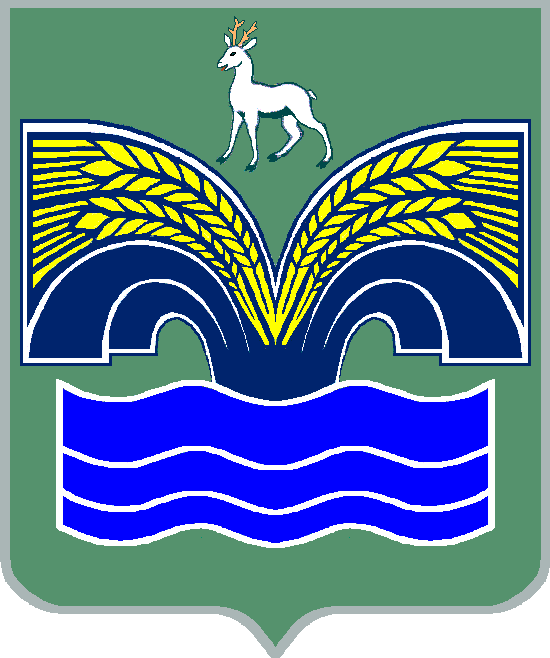 СЕЛЬСКОГО ПОСЕЛЕНИЯ БОЛЬШАЯ КАМЕНКА МУНИЦИПАЛЬНОГО РАЙОНА КРАСНОЯРСКИЙ САМАРСКОЙ ОБЛАСТИПОСТАНОВЛЕНИЕот  27 Апреля 2021 года  №  36О подготовке проекта решения Собрания  представителей сельского поселения Большая Каменка муниципального района Красноярский Самарской области «О внесении изменений в Правила землепользования и застройки сельского поселения Большая Каменка муниципального района Красноярский Самарской области»В соответствии с частью 5 статьи 33 Градостроительного кодекса Российской Федерации, Федеральным законом от 06.10.2003 № 131-ФЗ « Об общих принципах организации местного самоуправления в Российской Федерации», руководствуясь Уставом сельского поселения Большая Каменка муниципального района Красноярский Самарской области, главой V Правил землепользования и застройки Уставом сельского поселения Большая Каменка муниципального района Красноярский Самарской области, утвержденных решением Собрания представителей сельского поселения Большая Каменка муниципального района Красноярский Самарской области от 13.07.2015 № 27ПОСТАНОВЛЯЮ:Подготовить проект решения Собрания представителей сельского поселения Большая Каменка муниципального района Красноярский Самарской области «О внесении изменений в Правила землепользования и застройки сельского поселения Большая Каменка муниципального района Красноярский Самарской области (далее – проект о внесении изменений в Правила) в целях приведения текстовой части Правил в соответствие с действующей редакцией Градостроительного кодекса Российской Федерации, иными федеральными законами и нормативными правовыми актами.Установить порядок и сроки проведения работ по подготовке проекта о внесении изменений в Правила согласно приложению № 1 к настоящему постановлению.Установить порядок направления заинтересованными лицами предложений по подготовке проекта о внесении изменений в Правила согласно приложению № 2 к настоящему постановлению.Опубликовать настоящее постановление в газете «Красноярский вестник», а также разместить настоящее постановление на официальном сайте муниципального района Красноярский Самарской области в сети «Интернет».Контроль за исполнением настоящего постановления оставляю за собой.Глава сельского поселенияБольшая Каменка                                                              О.А.Якушев                                                                 Приложение 1                                                                    к постановлению Администрации                                                             сельского поселения Большая                                Каменка муниципального района Красноярский Самарской области                                                                             от 27 апреля 2021 года  № 36                                                                     Порядок и сроки проведения работпо подготовке проекта решения Собрания представителейсельского поселения Большая Каменка муниципального района Красноярский Самарской области « О внесении изменений в Правила землепользования и застройки сельского поселения Большая Каменка муниципального района Красноярский Самарской области»                                                                 Приложение 2                                                                    к постановлению Администрации                                                             сельского поселения Большая                                Каменка муниципального района Красноярский Самарской области                                                                             от 27 апреля 2021 года  № 36                                                                     Порядок направления заинтересованными лицами предложений по подготовке проекта о внесении изменений в Правила землепользования и застройки сельского поселения Большая Каменка муниципального района Красноярский Самарской области           Заинтересованные физические и юридические лица вправе направлять в Комиссию по подготовке проекта правил землепользования и застройки сельского поселения Большая Каменка муниципального района Красноярский Самарской области (далее также – Комиссия) предложения по подготовке проекта решения Собрания представителей сельского поселения Большая Каменка муниципального района Красноярский Самарской области «О внесении изменений в Правила землепользования и застройки сельского поселения Большая Каменка муниципального района Красноярский Самарской области» (далее также – проект о внесении изменений в Правила) в целях приведения текстовой части Правил в соответствие с действующей редакцией Градостроительного кодекса Российской Федерации, иными федеральными законами и нормативными правовыми актами.Предложения в письменной форме могут быть представлены лично или направлены почтой по адресу: 446382, Самарская область, Красноярский район, село Большая Каменка, улица Центральная, 40. Рассмотрению Комиссией подлежат любые предложения заинтересованных лиц, касающиеся вопросов подготовки проекта о внесении изменений в Правила, направленные в течение 10(десять) дней со дня опубликования настоящего Постановления. Предложения заинтересованных лиц могут содержать любые материалы на бумажных или электронных носителях в объемах, необходимых и достаточных для рассмотрения предложений по существу. Полученные материалы возврату не подлежат. Комиссия рассматривает поступившие предложения заинтересованных лиц и направляет их в Администрацию сельского поселения Большая Каменка муниципального района Красноярский Самарской области. По результатам рассмотрения предложений Комиссия направляет заявителям мотивированный ответ в письменной форме в срок не позднее 10 (десяти) дней со дня получения предложения.№МероприятияИсполнительСроки проведения работ1Разработка проекта решения Собрания представителейсельского поселения Большая Каменка муниципального района Красноярский Самарской области « О внесении изменений в Правила землепользования и застройки сельского поселения Большая Каменка муниципального района Красноярский Самарской области» (далее также – проект о внесении изменений в правила)Администрация сельского поселения Большая Каменка муниципального района Красноярский Самарской области (далее Администрация поселения)Не позднее 2 месяцев со дня опубликования настоящего2Регистрация и рассмотрение предложений заинтересованных лиц по подготовке проекта о внесении изменений в правила, подготовка мотивированных ответов о возможности (невозможности) их учета, направление указанных предложений в Администрацию поселенияКомиссия по подготовке проекта Правил землепользования и застройки сельского поселения Большая Каменка муниципального района Красноярский Самарской области (далее комиссия)Не позднее 10 дней со дня представления предложений заинтересованных лиц в Комиссию3Рассмотрение разработанного проекта о внесении изменений в правила, внесение предложений и замечаний по проекту, направление проекта правил в Администрацию поселенияКомиссияВ срок не позднее 10 дней со дня получения проекта правил4Проверка проекта о внесении изменений в правила на соответствие требованиям пункта 9 статьи 31 ГрК РФ, принятие решения о направлении проекта на публичные слушания или на доработкуАдминистрация поселенияВ срок не позднее 10 дней со дня получения проекта правил5Принятие решения о проведении публичных слушанийГлава сельского поселения Большая Каменка муниципального района Красноярский Самарской области ( далее – Глава поселения)Не позднее 10 дней со дня получения проекта6Опубликование проекта о внесении изменений в правила, решения о проведении публичных слушаний в порядке, установленном для официального опубликования нормативных правовых актов сельского поселения Большая КаменкаГлава поселенияС учетом периодичности выпуска газет7Проведение публичных слушаний по проекту о внесении изменений в правилаКомиссия35 дней8Доработка проекта о внесении изменений в правила с учетом результатов публичных слушаний, направление проекта о внесении изменений в правила Главе поселенияКомиссия, Администрация поселенияНе позднее 10 дней со дня получения проекта о внесении изменений в правила9Принятие решения о направлении проекта о внесении изменений в правила в Собрания представителей сельского поселения Большая Каменка муниципального района Красноярский Самарской области (далее – Собрание представителей поселения) или об отклонении соответствующего проекта и направлении его на доработкуГлава поселенияВ течение 10 дней со дня предоставления проекта о внесении изменений в правила10Опубликование проекта о внесении изменений в правила после утверждения Собранием представителей поселения в порядке, установленном для официального опубликования нормативных правовых актов сельского поселения Большая КаменкаГлава поселенияВ течение 10 дней со дня утверждения проекта изменений в правила